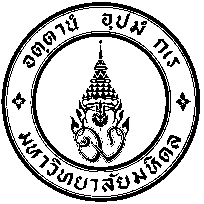 ใบสมัครเพื่อบรรจุและแต่งตั้งพนักงานมหาวิทยาลัยตำแหน่ง  ………………………………………………………………………………..ข้อมูลส่วนบุคคลชื่อ (นาย/นางสาว/นาง)………………………………...นามสกุล………………………………………..NAME (MR./MISS/MRS.)………………………………………………………………………………วัน  เดือน  ปีเกิด………………………………………………อายุ……………...ปี……………เดือนเชื้อชาติ………………………สัญชาติ……………………ศาสนา…………………….บัตรประชาชนเลขที่   ออกให้ ณ ................................. วันหมดอายุ ...............สถานภาพทางทหาร   	(   ) ได้รับการยกเว้นเนื่องจาก ............................................  				(   )  ปลดเป็นทหารกองหนุน พ.ศ. ...........................  (    ) จะเกณฑ์ พ.ศ. .................................ชื่อบิดา………………………………………………..……ชื่อมารดา…………………………………………………สถานภาพการสมรส……………………….……..ชื่อคู่สมรส………………………………………………………...ที่อยู่ปัจจุบัน………………………………….…………………………………………………………………………………………………………………………….……………………………………..โทรศัพท์…………………….Email Address……………………………………2.  ประวัติการศึกษา  (ตั้งแต่ระดับประกาศนียบัตรวิชาชีพขึ้นไปหรือเทียบเท่า)คุณวุฒิ……………………………………………..…สาขา……………………………………เกรดเฉลี่ย…………สถานศึกษา…………………………………………………………………….ปี พ.ศ. …………………………..คุณวุฒิ………………………………………………สาขา……………………………………เกรดเฉลี่ย…………สถานศึกษา……….…………………………………………………………….ปี พ.ศ. …………………………..	คุณวุฒิที่ใช้ในการสมัครงาน	คุณวุฒิ………………………………………………สาขา……………………………………เกรดเฉลี่ย…………	สถานศึกษา…………………………………………………………………….ปี พ.ศ. …………………………..3.  ประวัติการทำงาน-2-4.  ตำแหน่งหน้าที่ในปัจจุบัน 	ตำแหน่ง………………………………………………………………..…เงินเดือน……………………..…...บาท     	สถานที่ทำงาน………………………………………………………………ระยะเวลา ………..ปี …………เดือน5.  ความสามารถพิเศษ 	(   )	พิมพ์ดีดไทย ...............................คำ/นาที  (   )	พิมพ์ดีดอังกฤษ ...............................คำ/นาที	(   )	คอมพิวเตอร์ ระบุโปรแกรม............................................................................................................................	(   )	ภาษาอังกฤษ ระบุ (ดี/พอใช้) พูด .......................... อ่าน ............................ เขียน ..........................		คะแนนการทดสอบภาษาจาก (โปรดระบุ)  .................................   ได้คะแนน .........................	(   )	ภาษา.............................ระบุ (ดี/พอใช้) พูด .......................... อ่าน ............................ เขียน ..........................	(   )	ขับรถยนต์ได้ใบขับขี่ No. …………………………………………	(   )	อื่น ๆ (โปรดระบุ) …………………………………………6.  ผลงานทางวิชาการ หรือผลงานแสดงความรู้ความเชี่ยวชาญที่เกี่ยวข้องกับตำแหน่งที่สมัคร หรืออื่น ๆ (ถ้ามี)  	……………………………………………………………………………………………………………………..	……………………………………………………………………………………………………………………..	……………………………………………………………………………………………………………………..		ข้าพเจ้าขอรับรองว่าข้อความข้างต้นเป็นความจริงทุกประการ			(ลงชื่อ)……………………………………………….				(………………………………………………)					ผู้สมัคร			    วันที่…………เดือน………………….พ.ศ………….เอกสารประกอบการสมัคร		รูปถ่ายขนาด   หรือ    จำนวน 1 รูป 		ปริญญาบัตร  หรือ ประกาศนียบัตร พร้อมสำเนาจำนวน 1 ฉบับ  (ผู้สมัครลงนามรับรองสำเนาถูกต้อง)		Transcript  พร้อมสำเนา จำนวน 1 ฉบับ (ผู้สมัครลงนามรับรองสำเนาถูกต้อง)		สำเนาทะเบียนบ้านหรือบัตรประจำตัวประชาชน  จำนวน 1 ฉบับ(ผู้สมัครลงนามรับรองสำเนาถูกต้อง)		ใบรับรองแพทย์ที่ออกรับรองมาไม่เกิน 6 เดือน นับแต่วันที่ตรวจร่างกาย  (เฉพาะบุคคลที่ได้รับคัดเลือก		เพื่อบรรจุและแต่งตั้งเป็นพนักงานมหาวิทยาลัย)		หนังสือรับรองการปฏิบัติงาน (กรณีตำแหน่งที่ระบุประสบการณ์)			(ลงชื่อ)……………………………………………….				(………………………………………………)				                     เจ้าหน้าที่ผู้รับสมัคร			    วันที่…………เดือน………………….พ.ศ………….สถานที่ทำงาน/โทรศัพท์ตำแหน่งเงินเดือนระยะเวลา   ตั้งแต่ – ถึงวันที่สาเหตุที่ออก